Уважаемый Константин Луцисович! Муниципальное бюджетное учреждение дополнительного образования «Центр дополнительного образования» направляет Вам отчет об исполнении предписания от 04.06.2019г. № 13-РИВ/263-19-02/П и устранении нарушений, выявленных в ходе плановой проверки с приложением документов и материалов, подтверждающих исполнение настоящего предписания: 	          Приложение 1 на 2л. в 1 экз.		Приложение 2 на 1л. в 1 экз.		Приложение 3 на 1л. в 1 экз.		Приложение 4 на 1л. в 1 экз.		Приложение 5 на 39л. в 1 экз.		Приложение 6 на 35л. в 1 экз.Приложение 7 на 1л. в 1 экз.		Приложение 8 на 39л. в 1 экз.		Приложение 9 на 35л. в 1 экз.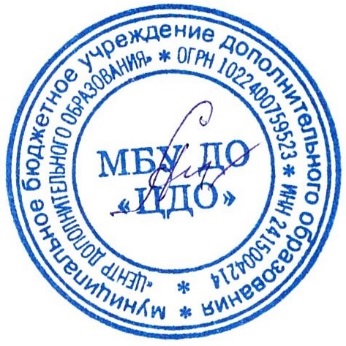 ДиректорМБУ ДО «ЦДО»								А.Г. Григорьева  Управление образования   Администрации Иланского  района  Красноярского краяМуниципальное бюджетное учреждениедополнительного образования«Центр дополнительного  образования»663800,  г. Иланский,   ул. Трактовая, д. 108Телефон:    (8-39-173)  2-14-86Факс: (8-39-173)  2-14-86E-mail: ilanskcdod @mail.ru№ 22   от «19» сентября 2019г.     Заместителю министра       образования        Красноярского края      К.Л. Масюлису      К.Маркса ул., д. 122,      г.Красноярск,      660021